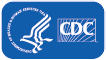 Coronavirus Disease 2019 (COVID-19)COVID-19 Partner Update July 19, 2021:  COVID-19 and Returning to School 100:00:00,076 --> 00:00:04,566>> My name is Candice Floyd,and I would like to welcome you200:00:04,566 --> 00:00:10,236to today's CDC Partner Update call on COVID-19.300:00:10,456 --> 00:00:17,726This call serves as a way for CDC to shareupdates on COVID-19 in our latest resources400:00:17,726 --> 00:00:22,096and guidance and to answerquestions submitted by participants.500:00:25,966 --> 00:00:27,036Next slide, please.600:00:27,036 --> 00:00:28,056Thank you.700:00:28,156 --> 00:00:35,536On today's call, we will share informationand updates on K through 12 school guidance.800:00:35,916 --> 00:00:42,496We will hear from Dr. Massetti who is theCo-lead of the Community Interventions900:00:42,496 --> 00:00:51,316and Critical Populations, also known asCICP, taskforce on CDC's COVID-19 response.1000:00:52,636 --> 00:00:58,146CICP is responsible for developingguidance and practical tools1100:00:58,286 --> 00:01:03,376for community mitigation activitiesand attending to special populations,1200:01:03,756 --> 00:01:07,866particularly those disproportionatelyeffected by COVID-19.1300:01:08,226 --> 00:01:11,946After Dr. Massetti's presentation is completed,1400:01:12,026 --> 00:01:18,746we will address questions wereceived over the last week via email.1500:01:18,946 --> 00:01:24,686If you experience technical difficulties orotherwise would like to review today's call,1600:01:24,976 --> 00:01:32,966you can find the recording on cdc.govand YouTube in eight to ten days.1700:01:32,966 --> 00:01:37,256All past partner calls can befound there, so please take time1800:01:37,256 --> 00:01:41,206to review and share prior recordings.1900:01:41,506 --> 00:01:47,176For more information about these webinars,visit our COVID-19 Partner Calls webpage2000:01:47,656 --> 00:01:52,706where you can register for future partnercalls and see recordings of previous webinars.2100:01:53,026 --> 00:01:58,016If this is your first webinarwith us, we welcome you.2200:01:58,636 --> 00:02:03,926Please see the link in the chat to subscribeand receive future call invitations.2300:02:05,096 --> 00:02:08,916Please note, this call isnot intended for media.2400:02:09,946 --> 00:02:15,696Although we welcome the media who maybe here today, should you be a reporter2500:02:15,696 --> 00:02:20,976and have questions, we invite youto reach out to media@cdc.gov.2600:02:29,046 --> 00:02:35,286These calls are designed to share the latestscience, guidance, and resources from CDC.2700:02:35,756 --> 00:02:43,526CDC has issued thousands of resources andguidance materials for individuals, businesses,2800:02:43,616 --> 00:02:46,976and the public on our website, cdc.gov.2900:02:54,046 --> 00:02:57,716First, the COVID data tracker weekly review.3000:02:58,216 --> 00:03:05,706This new webpage and newsletter highlightskey data from CDC's COVID data tracker,3100:03:06,016 --> 00:03:11,056narrative interpretation of the data,and visualizations from the week.3200:03:12,066 --> 00:03:15,916As highlighted in the name,the review is updated weekly.3300:03:16,016 --> 00:03:19,706It summarizes important trends in pandemic.3400:03:20,106 --> 00:03:24,916It brings together CDC data andreporting in a centralized location.3500:03:25,266 --> 00:03:32,836It represents the extensive data that CDCuses to track the pandemic on a daily basis.3600:03:33,286 --> 00:03:40,386Specific information that can be found via theCOVID data tracker weekly review includes state3700:03:40,386 --> 00:03:47,976and territory data on variants,reported cases, testing, vaccination.3800:03:54,176 --> 00:04:01,116Second, a new CDC study released onJuly 9, 2021, found that compared3900:04:01,116 --> 00:04:06,266with control patients enrolled ina cancer rehabilitation program,4000:04:06,756 --> 00:04:14,296adult post-COVID-19 patients referred forrehabilitation services reported poor health4100:04:14,536 --> 00:04:21,346and being less able to engage in physicalactivities and activities of daily living.4200:04:22,036 --> 00:04:27,536Additional information surrounding thisstudy can be found via the Morbidity4300:04:27,596 --> 00:04:33,196and Mortality Weekly Report whichmany of you know as the MMWR.4400:04:33,196 --> 00:04:38,056For general information surroundingpost-COVID conditions,4500:04:38,526 --> 00:04:43,616please access CDC's long-termeffects COVID-19 webpage.4600:04:45,236 --> 00:04:47,976Third, as we know.4700:04:53,496 --> 00:04:55,856Americans and Hispanic communities.4800:04:56,406 --> 00:05:00,986A new study released on July 15, 2021,4900:05:01,126 --> 00:05:09,356found that in North Carolina among personsvaccinated during March 29th through April 6,5000:05:09,356 --> 00:05:16,2162021, compared with December 14,2020 through January 3, 2021,5100:05:16,386 --> 00:05:22,246the proportion who were black nearly doubledin the share of vaccine doses administered5200:05:22,246 --> 00:05:25,386to Hispanic persons doubled during this period.5300:05:25,566 --> 00:05:27,986Approaching the proportion of the state5400:05:28,046 --> 00:05:31,976for these groups aged greaterthan or equal to 16 years.5500:05:38,086 --> 00:05:45,576I am pleased to be joined today by CDC experton the COVID-19 response, Dr. Greta Massetti,5600:05:45,856 --> 00:05:48,976Community Interventions andCritical Populations.5700:05:58,406 --> 00:06:02,166>> Thank you, Candice, and welcometo everyone joining us today.5800:06:02,166 --> 00:06:07,296I'm glad to be joining and talkingto you all about CDC's guidance5900:06:07,296 --> 00:06:09,876on kindergarten through grade 12 schools.6000:06:09,876 --> 00:06:15,746I'm going to provide an update on CDC'sguidance and share information about resources6100:06:15,746 --> 00:06:19,776that CDC has for ensuring safe,in-person instruction in the fall.6200:06:19,776 --> 00:06:26,556CDC educators and communities share the goalof getting schools open as safely as possible6300:06:26,826 --> 00:06:29,286in the fall to support thehealth and wellbeing of students,6400:06:29,336 --> 00:06:31,346teachers, staff, and their families.6500:06:31,346 --> 00:06:32,506Next slide, please.6600:06:36,736 --> 00:06:43,056CDC recently updated its guidance for Kthrough 12 schools to reflect the current state6700:06:43,056 --> 00:06:45,086of the evidence, the science, and what is known6800:06:45,086 --> 00:06:49,236about transmission in K through12 school settings.6900:06:49,236 --> 00:06:49,976As always.7000:06:57,246 --> 00:07:01,976In an updated science briefon secondary transmission.7100:07:10,176 --> 00:07:10,946Next slide.7200:07:24,046 --> 00:07:30,606The vaccines, we have experienced reductions inCOVID-19 cases, hospitalizations, and deaths.7300:07:30,606 --> 00:07:35,076If vaccination continues to,rates continue to increase7400:07:35,076 --> 00:07:38,546and community transmission ratesdecrease, the risk of transmissions7500:07:38,546 --> 00:07:41,506in schools is expected to decrease as well.7600:07:41,506 --> 00:07:45,996We know that students benefit fromin-person learning and safely returning7700:07:45,996 --> 00:07:50,026to in-person schools in thefall of 2021 is a priority.7800:07:50,956 --> 00:07:55,376There are some key takeaways from CDC'supdated guidance that I'm going to highlight.7900:07:55,376 --> 00:07:58,816CDC emphasizes layered prevention strategies.8000:07:58,816 --> 00:08:02,706That means using multiple preventionstrategies together consistently8100:08:02,706 --> 00:08:05,886to protect people who are not fully vaccinated.8200:08:06,286 --> 00:08:11,436These strategies may be added or removedover time in response to the risk of COVID-198300:08:11,436 --> 00:08:13,316in the school or in the community.8400:08:14,476 --> 00:08:17,726Vaccination is currently the leadingpublic health prevention strategy8500:08:17,726 --> 00:08:20,396to end the COVID-19 pandemic.8600:08:20,516 --> 00:08:25,176All those eligible to get vaccinated shouldmake plans to get vaccinated right away.8700:08:25,176 --> 00:08:32,526Masks should be worn indoors by all individualsages two and older who are not fully vaccinated.8800:08:33,646 --> 00:08:34,986Next slide, please.8900:08:37,606 --> 00:08:43,166Schools play critical roles inpromoting equity in learning and health,9000:08:43,166 --> 00:08:47,176particularly for groups disproportionatelyaffected by COVID-19.9100:08:47,256 --> 00:08:50,996School administrators and publichealth officials can ensure safe9200:08:50,996 --> 00:08:55,386and supportive environments by using COVIDprevention strategies in all schools.9300:08:55,896 --> 00:08:56,896Next slide, please.9400:08:56,896 --> 00:09:02,636CDC continues to recommendthat prevention strategies9500:09:02,636 --> 00:09:04,976to reduce transmission of COVID-19 in schools.9600:09:13,046 --> 00:09:18,386Factors to guide decision making on preventionstrategies, and these include what is the level9700:09:18,386 --> 00:09:22,206of community transmission or thelevel of disease in the community.9800:09:22,206 --> 00:09:25,646What are the local vaccine coverage rates?9900:09:25,646 --> 00:09:31,016What's the proportion of people who are eligiblewho are fully vaccinated in the local community?10000:09:31,496 --> 00:09:33,306What's the use of screening testing?10100:09:33,306 --> 00:09:36,816Is the school using screening testing program?10200:09:36,906 --> 00:09:41,286Have there been outbreaks inthe school or in the community,10300:09:41,286 --> 00:09:44,256and what are the ages ofchildren in the schools?10400:09:44,256 --> 00:09:50,206These factors taken together are essential inguiding decisions on what prevention strategies10500:09:50,206 --> 00:09:55,426to use given the local context and needsof the school population and the community.10600:09:55,696 --> 00:09:57,676Now, I'm going to provide an overview10700:09:57,676 --> 00:09:59,976of the prevention strategiesrecommended in CDC's guidance.10800:10:00,056 --> 00:10:01,976Next slide, please.10900:10:07,146 --> 00:10:10,286First, important to emphasizethe role of vaccination.11000:10:10,566 --> 00:10:15,816COVID-19 vaccines are safe andeffective at preventing COVID-19,11100:10:15,816 --> 00:10:18,326especially severe illness and death.11200:10:18,326 --> 00:10:23,946CDC recommends that everyone ages 12 andolder get fully vaccinated against COVID-19.11300:10:23,946 --> 00:10:27,586Schools have an important roleto play in promoting vaccination11400:10:27,586 --> 00:10:32,526for staff eligible students andfamilies and to promote vaccinations,11500:10:32,526 --> 00:10:36,516school scan visit vaccines.govto find local vaccination sites.11600:10:36,686 --> 00:10:39,996They can educate familiesabout COVID-19 vaccination,11700:10:39,996 --> 00:10:44,316and they can support staff vaccination byputting in place policies and practices11800:10:44,316 --> 00:10:48,486that make getting vaccinated aseasy and convenient as possible.11900:10:49,286 --> 00:10:52,256Next slide, please.12000:10:52,516 --> 00:10:56,246The next prevention strategy isconsistent and correct mask use.12100:10:56,246 --> 00:10:57,976CDC continues to recommend that.12200:11:05,046 --> 00:11:08,416Recommendations for fully vaccinated people.12300:11:08,456 --> 00:11:11,296We know that when used consistentlyand correctly,12400:11:11,296 --> 00:11:13,956masks protect others as well as the wearer.12500:11:14,916 --> 00:11:19,996Indoors, mask use is recommended forpeople who are not fully vaccinated,12600:11:19,996 --> 00:11:23,986and this includes children undertwo, over two years of age.12700:11:23,986 --> 00:11:27,176Children under two years ofage should not wear a mask.12800:11:27,306 --> 00:11:33,526Outdoors, generally, CDC finds that peopledo not need to wear masks when outdoors.12900:11:33,526 --> 00:11:40,496However, particularly in areas of substantialto high transmission, CDC recommends that people13000:11:40,496 --> 00:11:46,666who are not fully vaccinated, which willinclude all children under the age of 12,13100:11:46,706 --> 00:11:51,606wear a mask in crowded outdoor settings orduring activities that involve sustained,13200:11:51,606 --> 00:11:55,326close contact with other peoplewho are not fully vaccinated.13300:11:55,326 --> 00:11:57,866In a school setting, this mightinclude something like sports13400:11:57,946 --> 00:12:01,086or activities that involve physical exertion.13500:12:01,206 --> 00:12:06,656Students and other passengers and driversmust always wear a mask on school busses.13600:12:06,656 --> 00:12:09,396Next slide, please.13700:12:09,856 --> 00:12:14,086The next prevention strategyis physical distancing.13800:12:14,086 --> 00:12:19,776CDC recommends the school implement physicaldistancing to the greatest extent possible.13900:12:19,776 --> 00:12:24,626However, given the potential negativeimpacts of not being in person,14000:12:24,986 --> 00:12:29,856an inability to fully distance shouldnot prohibit in-person learning.14100:12:30,426 --> 00:12:35,816When feasible, schools are recommended tomaintain at least three feet of distance14200:12:35,816 --> 00:12:38,236between students within classrooms.14300:12:39,096 --> 00:12:41,446When physical distancing is not possible,14400:12:41,446 --> 00:12:47,026schools should layer multiple other preventionstrategies that can include masking, cohorting,14500:12:47,026 --> 00:12:52,556which involves including small groupsof students in stand alone groups,14600:12:53,106 --> 00:12:56,576improving ventilation, regularcleaning, and screening testing.14700:12:56,576 --> 00:12:58,956And I'm going to talk about some of these soon.14800:12:59,036 --> 00:13:02,876Next. Next slide, please.14900:13:04,436 --> 00:13:10,266Screening testing may be particularlyvaluable in areas with substantial15000:13:10,266 --> 00:13:14,836or high community transmission, inareas with low vaccination coverage,15100:13:14,836 --> 00:13:18,786and in schools where other preventionstrategies are not implemented.15200:13:18,916 --> 00:13:24,686Screening testing identifies infected people,including those with or without symptoms15300:13:24,686 --> 00:13:27,956or before they develop symptomswho may be contagious15400:13:27,956 --> 00:13:31,036so that measures can be takento prevent further transmission.15500:13:31,126 --> 00:13:35,786People who are fully vaccinated do not need toparticipate in screening testing and do not need15600:13:35,786 --> 00:13:40,776to quarantine if they do not have symptoms andhave been exposed to a person who's positive.15700:13:40,886 --> 00:13:45,756To be effective, screening programsshould test at least once a week15800:13:45,756 --> 00:13:49,636and rapidly within 24 hours report results.15900:13:49,636 --> 00:13:53,976Screening testing more than once a week mightbe more effective at interrupting transmission.16000:13:53,976 --> 00:13:58,136Next slide, please.16100:13:58,436 --> 00:14:02,386Improving ventilation is animportant COVID-19 prevention strategy16200:14:02,386 --> 00:14:05,176to reduce the number of virusparticles in the air.16300:14:05,846 --> 00:14:10,146Bringing fresh, outdoor air into abuilding helps keep virus particles16400:14:10,146 --> 00:14:11,896from concentrating inside.16500:14:12,016 --> 00:14:16,736Schools can improve ventilation byopening multiple doors and windows,16600:14:16,766 --> 00:14:21,926using child safe fans to increase effectivenessof open windows, and making changes16700:14:21,926 --> 00:14:24,246to the HVAC or air filtration systems.16800:14:24,666 --> 00:14:29,756Funds provided through the elementary andsecondary schools emergency relief programs16900:14:29,756 --> 00:14:34,366and the governor's emergency educationrelief programs can support investments17000:14:34,366 --> 00:14:35,936in improving ventilation.17100:14:36,156 --> 00:14:36,976Next slide, please.17200:14:42,046 --> 00:14:46,106Practicing handwashing andrespiratory etiquette is also essential.17300:14:46,866 --> 00:14:51,746This includes covering coughs andsneezes which stops the spread of germs.17400:14:52,016 --> 00:14:56,506Schools can monitor and reinforce thesebehaviors and ensure that there's time17500:14:56,506 --> 00:14:59,536in the day to wash and usegood respiratory etiquette.17600:14:59,866 --> 00:15:04,376Schools can also provideadequate handwashing supplies17700:15:04,376 --> 00:15:11,756and they can also store hand sanitizer up,away, and out of sight of young children17800:15:11,756 --> 00:15:16,176and make sure they're used only with adultsupervision for children under six years of age.17900:15:16,176 --> 00:15:16,956Next slide, please.18000:15:21,316 --> 00:15:26,606Students, teachers, and staff who have symptomsof COVID-19 should stay home and be referred18100:15:26,606 --> 00:15:28,886to their healthcare providersfor testing and care.18200:15:43,046 --> 00:15:46,386Get tested after an exposureto someone with COVID-19.18300:15:46,626 --> 00:15:50,376Next slide, please.18400:15:52,056 --> 00:15:54,766Schools should continue tocollaborate with their state18500:15:54,766 --> 00:15:57,886and local health departmentsto conduct contact tracing.18600:15:57,886 --> 00:16:02,396Schools should report positive cases to theirstate and local health department as soon18700:16:02,396 --> 00:16:05,866as they're informed and notifystaff and families of children18800:16:05,866 --> 00:16:08,006who were close contacts as soon as possible.18900:16:08,006 --> 00:16:11,726Next slide, please.19000:16:11,886 --> 00:16:15,076In general, cleaning oncea day is usually enough19100:16:15,076 --> 00:16:19,096to sufficiently remove potentialvirus that may be on surfaces.19200:16:19,646 --> 00:16:25,586If a facility has had a sick person orsomeone who tested positive for COVID-1919300:16:25,586 --> 00:16:30,666within the last 24 hours, it's recommendedto clean and disinfect the space.19400:16:31,166 --> 00:16:34,736Disinfecting removes anyremaining germs on surfaces.19500:16:34,736 --> 00:16:36,106Next slide, please.19600:16:38,366 --> 00:16:43,456School sponsored sports and extracurricularactivities provide children and adolescents19700:16:43,456 --> 00:16:46,746with enrichment opportunitiesthat can help them learn, achieve,19800:16:46,746 --> 00:16:49,256and support their social,emotional, and mental health.19900:16:49,256 --> 00:16:54,036Students, staff, and visitors who are fullyvaccinated no longer need to wear a mask20000:16:54,036 --> 00:16:57,266or physically distance in anysetting, including while participating20100:16:57,266 --> 00:16:59,956in sports and extracurricular activities.20200:17:00,356 --> 00:17:03,196Students, staff, and visitors whoare fully vaccinated can also refrain20300:17:03,196 --> 00:17:08,016from quarantine following a known exposure,especially is they're asymptomatic.20400:17:08,096 --> 00:17:12,566Facilitating continued participation inin-person learning, sports, and activities.20500:17:12,566 --> 00:17:14,976Coaches and school sports administrators.20600:17:21,116 --> 00:17:22,466Next slide, please.20700:17:22,666 --> 00:17:28,326We also share some additional considerations.20800:17:28,326 --> 00:17:29,746Next slide.20900:17:31,706 --> 00:17:34,266And these are specific to school settings.21000:17:34,446 --> 00:17:36,956Schools should provide accommodationsfor children, teachers,21100:17:36,956 --> 00:17:39,836and staff with disabilitiesand other healthcare needs.21200:17:40,516 --> 00:17:43,976We encourage limiting non-essentialvisitors, volunteers,21300:17:43,976 --> 00:17:48,066and activities involvingexternal groups or organizations.21400:17:48,246 --> 00:17:54,736Schools should use additional spaces outsideof the cafeteria such as the gymnasium21500:17:54,736 --> 00:17:59,026or outdoor seatings to help facilitatedistancing during school meals.21600:17:59,026 --> 00:18:03,886And as stated earlier, in general, peopledo not need to wear a mask when outdoors.21700:18:04,516 --> 00:18:08,166Workers who have an underlying medicalcondition or are taking medication21800:18:08,166 --> 00:18:12,396that weakens their immune systemmay not be fully protected even21900:18:12,396 --> 00:18:13,776if they're fully vaccinated.22000:18:13,836 --> 00:18:18,676These people may want to continue towear a mask even if fully vaccinated.22100:18:19,096 --> 00:18:23,406Next slide, please.22200:18:23,816 --> 00:18:28,646Also want to mention as a reminder, CDChas numerous resources to assist you22300:18:28,646 --> 00:18:31,956with keeping children safe inour schools and communities.22400:18:31,956 --> 00:18:36,486You can always visit CDC COVID-19 websitefor the latest information on CDC.22500:18:36,486 --> 00:18:41,016And in closing, many schoolsserve children under the age of 1222600:18:41,016 --> 00:18:43,746who are not eligible forvaccination at this time.22700:18:44,066 --> 00:18:48,396Therefore, CDC's guidance emphasizesimplementing layered prevention strategies22800:18:48,396 --> 00:18:52,916to protect people who are not fullyvaccinated, including students, teachers, staff,22900:18:52,916 --> 00:18:54,676and other members of their households.23000:18:55,336 --> 00:18:59,646Success in preventing COVID-19 inschools begins with and is connected23100:18:59,646 --> 00:19:02,836to preventing transmission in communities.23200:19:03,206 --> 00:19:08,386Vaccination is currently the leading publichealth prevention strategy to end the pandemic23300:19:08,386 --> 00:19:13,136and promoting COVID-19 vaccination can helpschools safely return to in-person learning23400:19:13,286 --> 00:19:15,886and extracurricular activities,including sports.23500:19:16,236 --> 00:19:21,006Next slide, please.23600:19:21,126 --> 00:19:23,976And I think that concludes mypresentation, so back to you, Candice.23700:19:29,096 --> 00:19:32,316>> Thank you, Dr. Massetti, forthe informative presentation.23800:19:32,856 --> 00:19:38,856For those of you who submitted questionsin advance of this call, thank you.23900:19:39,176 --> 00:19:44,406We received many excellent questions, andwe'll try to get to as many as we can today.24000:19:45,756 --> 00:19:49,976Before we start the questions,please answer this brief poll.24100:20:42,336 --> 00:20:42,726Thank you.24200:20:42,726 --> 00:20:48,916Dr. Massetti, if you could, pleaseanswer the following questions.24300:20:51,316 --> 00:20:52,326Question number one.24400:20:55,406 --> 00:21:00,376We know that one of the best waysto reduce school COVID infections is24500:21:00,456 --> 00:21:02,796to reduce cases in the community.24600:21:03,466 --> 00:21:09,566Why doesn't the CDC update their recommendationso that everyone should be required24700:21:09,566 --> 00:21:14,646to wear masks indoors which wouldlead to reductions in COVID cases24800:21:14,646 --> 00:21:15,816for the start of this school year?24900:21:27,046 --> 00:21:28,576>> That's a really important question.25000:21:28,576 --> 00:21:35,006So, CDC continues to recommend that all personsin schools, that includes students, teachers,25100:21:35,006 --> 00:21:39,906and staff who are not fully vaccinatedwear masks indoors consistent25200:21:39,906 --> 00:21:43,276with our overall recommendationsfor fully vaccinated people.25300:21:43,746 --> 00:21:50,706We, our guidance does allow for flexibilities infor specific school officials to make decisions25400:21:50,706 --> 00:21:53,546on prevention strategiesbased on several factors.25500:21:53,546 --> 00:21:57,896And that includes what are thelocal community transmission rates?25600:21:57,896 --> 00:22:00,066How much disease is in the community?25700:22:00,466 --> 00:22:04,486What's the local vaccine coverage rate?25800:22:04,756 --> 00:22:08,526Is the school using screeningtesting, and have there been outbreaks?25900:22:08,756 --> 00:22:12,966Those factors should be guidingschool officials in making decisions26000:22:12,966 --> 00:22:17,946about what strategies are needed to helpprevent the spread of COVID-19 in schools.26100:22:18,316 --> 00:22:23,726Based on the needs in the community, thoseschool officials can make decisions based26200:22:23,726 --> 00:22:26,266on specifically what their population needs are,26300:22:26,266 --> 00:22:30,406and that includes in the guidance there'sseveral considerations for schools26400:22:30,406 --> 00:22:37,066that may decide to use a universal maskpolicy or make mask use universally required,26500:22:37,066 --> 00:22:41,256regardless of vaccination statusbased on some of those considerations.26600:22:41,256 --> 00:22:45,926So, we do provide that flexibility to schoolofficials in our recommendations and guidance.26700:22:51,396 --> 00:22:51,646>> Thank you.26800:22:51,966 --> 00:22:53,196Question number two.26900:22:54,646 --> 00:22:58,476How can we be sure that in-personeducation is safe27000:22:58,476 --> 00:23:02,216when increasing circulationof the Delta variant?27100:23:02,576 --> 00:23:11,296>> That's a really important andvery relevant and timely question.27200:23:11,296 --> 00:23:18,026So, the B16172 also known as the or betterknown as the Delta variant has only emerged27300:23:18,026 --> 00:23:25,296in the U.S. relatively recently, and so we'restill learning a lot about and getting more data27400:23:25,466 --> 00:23:30,106on transmission of this variant,especially in school settings.27500:23:30,366 --> 00:23:36,876Since the school year ended most recently inmost schools the Delta has emerged after that.27600:23:36,876 --> 00:23:38,606So, we're still learning a lot.27700:23:38,606 --> 00:23:42,836At this point, no data suggeststhat the COVID-19 vaccines27800:23:42,966 --> 00:23:47,476or the prevention strategies areineffective against the Delta variant.27900:23:47,476 --> 00:23:51,926So, CDC's updated guidance is designedto be flexible so that schools can use it28000:23:51,926 --> 00:23:58,096in changing situations and contexts,including if COVID-19 rates increase locally.28100:23:58,096 --> 00:24:02,466Whether that's due to theDelta variant circulating,28200:24:02,466 --> 00:24:08,536as it is appear to be a more transmissiblevariant, or due to other reasons.28300:24:09,166 --> 00:24:14,946School administrators should anticipate andprepared for some students to be exposed28400:24:14,946 --> 00:24:17,596and infected with COVID-19 when there is,28500:24:17,596 --> 00:24:20,246when there are higher levelsof community transmission.28600:24:20,506 --> 00:24:25,396However, by following the layered preventionstrategies outlined in the guidance,28700:24:25,396 --> 00:24:31,456schools can minimize the spread of COVID-19 inthe schools and safeguard in-person education.28800:24:31,456 --> 00:24:37,086And we always emphasize that students, teachers,and staff should stay home when they have signs28900:24:37,086 --> 00:24:40,976of any infectious illness and be referred tothe healthcare provider for testing and care.29000:24:48,046 --> 00:24:49,116>> Thank you.29100:24:49,356 --> 00:24:50,446Question number three.29200:24:51,756 --> 00:24:57,846Does the data show it is safe toopen schools for in-person learning29300:24:58,286 --> 00:25:02,266without requiring masks forunvaccinated students?29400:25:04,886 --> 00:25:09,656>> So, CDC still recommendsmasking indoors for all people29500:25:09,656 --> 00:25:12,536who are not fully vaccinated,including children.29600:25:13,146 --> 00:25:17,416Layered prevention strategies have been provento be effective in preventing transmission29700:25:17,416 --> 00:25:22,446in the classroom, and masking has been avery key component of those strategies.29800:25:22,786 --> 00:25:25,176We know that when used correctlyand consistently,29900:25:25,176 --> 00:25:28,986masks protect others as well as the wearer.30000:25:29,726 --> 00:25:34,906So, CDC recommends that schools reopen withmasking and other COVID-19 prevention strategies30100:25:34,906 --> 00:25:39,706in place to help keep students,teachers, staff, and their families safe.30200:25:39,896 --> 00:25:45,336If local officials decide to remove preventionstrategies in schools based on local conditions,30300:25:45,336 --> 00:25:51,446and that includes deciding to remove masking,we encourage them to remove them one at a time30400:25:51,446 --> 00:25:55,686and monitor closely withadequate testing for any increases30500:25:55,686 --> 00:25:59,506in COVID-19 cases before removingthe next prevention strategies.30600:26:00,326 --> 00:26:04,686Localities should provide ongoing communicationand transparency throughout the process30700:26:04,686 --> 00:26:06,976to families, teachers, staff,and the local community.30800:26:12,346 --> 00:26:12,556>> Thank you.30900:26:13,036 --> 00:26:14,386Question number four.31000:26:14,906 --> 00:26:20,856In communities where schools areno longer allowed to require masks31100:26:20,926 --> 00:26:26,496because of recently passed state laws,should families send children to school31200:26:26,496 --> 00:26:29,866if majority of students are unmasked?31300:26:30,006 --> 00:26:36,716In addition, would the advice be differentfor children with disabilities or high risk31400:26:36,786 --> 00:26:39,826who may need in-person special education?31500:26:41,206 --> 00:26:46,806>> So, we know that compared withadults, children and adolescents31600:26:46,806 --> 00:26:52,266who have COVID-19 are more likelyto be or more commonly asymptomatic.31700:26:52,266 --> 00:26:54,466Meaning they never develop symptoms.31800:26:54,566 --> 00:27:00,446Or oftentimes, when they do have symptoms,they have mild, nonspecific symptoms,31900:27:00,546 --> 00:27:03,636like having a headache or a sore throat.32000:27:03,686 --> 00:27:08,646For most students and families, the benefitsof in-person learning outweigh the risks.32100:27:08,896 --> 00:27:14,216We also know that when schools doimplement layered prevention strategies,32200:27:14,216 --> 00:27:17,796they can really minimize the riskof spread in the school setting.32300:27:18,086 --> 00:27:23,356However, for some families, particularlythose with children or family members who are32400:27:23,356 --> 00:27:27,976at increased risk of severeillness from COVID-19 or who cannot.32500:27:31,226 --> 00:27:33,406With a remote option this fall.32600:27:33,406 --> 00:27:36,706Parents of children who havean underlying medical condition32700:27:36,836 --> 00:27:42,526or who have a weakened immune system shouldtalk to their child's healthcare provider32800:27:42,526 --> 00:27:45,606to determine the best way forthe child to be protected.32900:27:45,836 --> 00:27:49,046Some children might benefit fromalternatives to in-person learning,33000:27:49,046 --> 00:27:52,016especially if masking policies are relaxed.33100:27:52,016 --> 00:27:55,236Ultimately, state and localschool districts must determine33200:27:55,236 --> 00:27:56,976if they can accommodate thesechildren with remote learning.33300:28:03,046 --> 00:28:03,236>> Thank you.33400:28:04,746 --> 00:28:06,176Question number five.33500:28:07,496 --> 00:28:13,656What level of protection will a childget from wearing a mask in school33600:28:14,246 --> 00:28:16,976if majority of the school is unmasked?33700:28:23,046 --> 00:28:28,826>> So, the individual prevention benefit ofmasking increases with the increasing number33800:28:28,826 --> 00:28:32,776of people who are using masksconsistently and correctly.33900:28:33,546 --> 00:28:40,636Ensuring that masks fit well on the face and areworn correctly, meaning over the mouth and nose,34000:28:40,636 --> 00:28:44,426is very important to help preventgetting and spreading COVID-19.34100:28:44,696 --> 00:28:49,156A common problem with some masksis that there can sometimes be gaps34200:28:49,156 --> 00:28:51,516between the mask and the mask wearer's face.34300:28:51,516 --> 00:28:55,236This is particularly true amongchildren who may have smaller faces.34400:28:55,336 --> 00:29:01,206That can be improved by knotting and tuckingthe ear loops of medical procedures masks34500:29:01,206 --> 00:29:05,566or using a cloth mask placedover a medical procedure mask.34600:29:05,626 --> 00:29:11,656We do have on our CDC website someinformation and graphics that help show how34700:29:11,656 --> 00:29:15,656to knot the loops of medial procedure masks.34800:29:15,656 --> 00:29:17,886Wearing a mask with multiple layers of cloth34900:29:17,886 --> 00:29:20,806with high thread count can alsoimprove protection for the wearer,35000:29:20,806 --> 00:29:23,366even when the person is theonly person wearing a mask.35100:29:27,656 --> 00:29:28,776>> Thank you.35200:29:29,646 --> 00:29:29,976Question.35300:29:35,046 --> 00:29:38,976Adolescent COVID-19 vaccination status.35400:29:48,046 --> 00:29:52,706>> Administrators of K through 12schools regularly maintain documentation35500:29:52,706 --> 00:29:55,046of student's immunization records.35600:29:55,086 --> 00:29:57,976This includes things like themeasles and the MMR vaccine.35700:29:58,046 --> 00:30:03,326They can also maintain documentationof COVID-19 vaccination status.35800:30:03,696 --> 00:30:09,376Since recommended prevention strategiesvary by COVID-19 vaccination status,35900:30:09,376 --> 00:30:14,406K12 administrators can use this informationconsistent with applicable laws and regulations,36000:30:14,406 --> 00:30:19,856including those related to privacy, toguide decisions about masking, distancing,36100:30:19,856 --> 00:30:23,656contact tracing, testing,and quarantine and isolation.36200:30:23,956 --> 00:30:29,456Schools that plan to requestvoluntary submission of documentation36300:30:29,456 --> 00:30:34,916of COVID-19 vaccination should use the samestandard protocols to collect and secure this36400:30:34,916 --> 00:30:39,176and other immunization or healthstatus information from students.36500:30:39,716 --> 00:30:43,866For schools, the protocolsto collect, secure, use,36600:30:43,866 --> 00:30:47,796and further disclose this informationshould comply with the relevant statutory36700:30:47,796 --> 00:30:50,406and regulatory requirements, including those36800:30:50,406 --> 00:30:53,476in the Family EducationalRights and Privacy Act or FERPA.36900:30:53,576 --> 00:30:57,066Policies and practices relatedto providing or receiving proof37000:30:57,066 --> 00:31:01,356of COVID-19 vaccination should complywith all relevant state, tribal, local,37100:31:01,396 --> 00:31:02,976and territorial laws and regulations.37200:31:07,296 --> 00:31:07,786>> Thank you.37300:31:09,696 --> 00:31:11,586Question number seven.37400:31:11,826 --> 00:31:18,976Please provide information on returning topreK students or birth to five students.37500:31:28,776 --> 00:31:33,756>> So, CDC recently, in additionto updating our K12 guidance,37600:31:33,756 --> 00:31:38,086we recently updated our COVID-19guidance for operating early care37700:31:38,086 --> 00:31:40,496and education and childcare programs.37800:31:40,616 --> 00:31:45,046The updated guidance outlines strategiesto reduce the spread of COVID-1937900:31:45,046 --> 00:31:50,306and maintain safe operation for earlychildcare programs, including childcare centers,38000:31:50,306 --> 00:31:55,296home-based programs, and family childcare,headstart, and other prekindergarten programs.38100:31:55,596 --> 00:32:00,896The guidance is on our website, and it alsois very consistent with the recommendations38200:32:00,896 --> 00:32:05,356for K12 settings with some specificadaptations of for the childcare setting.38300:32:05,356 --> 00:32:11,166So, for example, we have information in thereabout consideration in diapering, washing,38400:32:11,166 --> 00:32:16,346and feeding children which arespecific activities that are unique38500:32:16,576 --> 00:32:19,366to childcare settings compared to K12.38600:32:22,146 --> 00:32:22,986>> Thank you.38700:32:22,986 --> 00:32:27,936And for the attendees, we have includedthe link to the K12 school guidance38800:32:27,996 --> 00:32:32,976and the early childcare school,I mean guidance, in the chat.38900:32:39,286 --> 00:32:47,156Are masks required to be worn by teachingstaff in childcare centers for the 202139000:32:47,446 --> 00:32:50,976through 2022 school yearearly childhood education?39100:32:56,066 --> 00:33:03,216>> As consistent in both our K12 and ourchildcare guidance and all of our guidance39200:33:03,216 --> 00:33:09,176about vaccinated persons, CDC recommends thatanyone who is not fully vaccinated continue39300:33:09,176 --> 00:33:12,466to consistently and correctlywear a mask indoors.39400:33:13,416 --> 00:33:18,376Outdoors, in general, childcarestaff do not need to wear masks.39500:33:18,376 --> 00:33:22,986However, particularly in areas ofsubstantial and high transmission,39600:33:22,986 --> 00:33:27,216CDC recommends that people who are notfully vaccinated should wear a mask39700:33:27,216 --> 00:33:32,066in crowded outdoor settings or duringactivities that involve sustained close contact.39800:33:32,106 --> 00:33:38,876This is similar themes andguidance as we have in.39900:33:39,056 --> 00:33:43,356Guidance. When staff wear a mask,regardless of vaccination status,40000:33:43,356 --> 00:33:46,526it may also support the childrenwho are not fully vaccinated40100:33:46,526 --> 00:33:49,146who are wearing masks as a layer of protection.40200:33:50,046 --> 00:33:54,306Children can benefit from observing adultswho model healthy behaviors like mask wearing40300:33:54,306 --> 00:33:57,966which may make it easier for themto wear masks properly themselves.40400:33:59,506 --> 00:34:01,866Childcare center administrators will need40500:34:01,866 --> 00:34:05,286to ensure their selected mask use policydoes not conflict with local, state,40600:34:05,286 --> 00:34:07,916and territorial laws, policies, and regulations.40700:34:12,316 --> 00:34:12,746>> Thank you.40800:34:12,746 --> 00:34:15,166And our final question.40900:34:15,506 --> 00:34:19,976What are CDC thoughts on allowingparents into childcare centers?41000:34:25,136 --> 00:34:29,466>> Childcare centers should limitnon-essential visitors, volunteers,41100:34:29,466 --> 00:34:33,576and activities involving externalgroups or organizations with people41200:34:33,576 --> 00:34:36,976who are not fully vaccinated,particularly in areas when there.41300:34:43,046 --> 00:34:47,306Not limit access for direct service providersor mothers who are breastfeeding their infants.41400:34:47,426 --> 00:34:49,976But can ensure compliance withvisitor policies at the center.41500:34:55,156 --> 00:34:58,576>> Thank you, Dr. Massetti, foranswering the attendees' questions.41600:35:00,746 --> 00:35:02,676This concludes today's discussion.41700:35:02,986 --> 00:35:05,656Thank you everyone for joining our call today.41800:35:06,226 --> 00:35:12,526A recording will be posted on our PartnerCall webpage, or you can find other recordings41900:35:12,526 --> 00:35:14,896and information about previous webinars.42000:35:15,086 --> 00:35:19,936Make sure to sign up for the upcomingPartner Call announcements to stay informed.42100:35:20,766 --> 00:35:26,216The link is listed on the side or feel freeto click or copy the link the chat box.42200:35:27,246 --> 00:35:30,976Thanks again for attending, and aspecial thank you to those that have.42300:35:35,046 --> 00:35:39,576Commitment to getting the most up todate information from our CDC experts.42400:35:39,576 --> 00:35:42,586Thank you again and thank you Dr. Massetti.